Multiplication using Arrays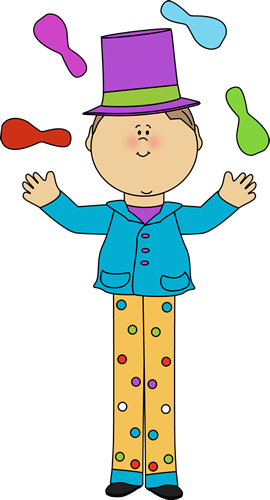 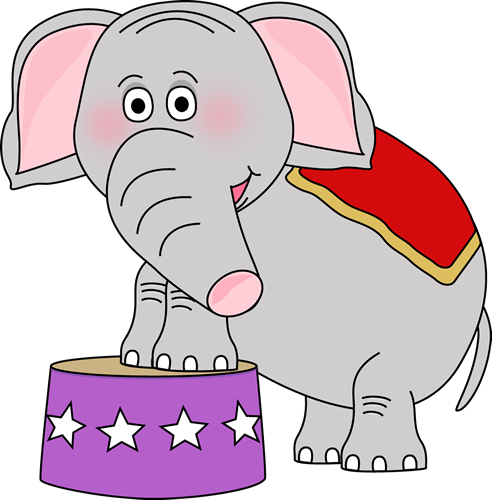 